TERMS OF REFERENCE FOR SCOPING EXERCISE FOR ECONOMIC DEVELOPMENT OF WOMEN-OWNED OR WOMEN-MANAGED FIRMS IN GREATER PESHAWAR AREA AND KHYBER DISTRICT BACKGROUND AND INTRODUCTION.The global integration of South and Central Asia is intertwined with the Khyber Pass. Over recent decades, constraints on trade through the Khyber Pass have hindered the development of Afghanistan, Pakistan, and Central Asia and undermined the stability of northwestern Pakistan. Economic development has been especially constrained in the erstwhile Federally Administered Tribal Areas (FATA).With the improvement in the security situation in the newly merged regions of Khyber Pakhtunkhwa (KP) the forthcoming construction of the China Pakistan Economic Corridor (CPEC) and ongoing investments to address electricity shortages, unprecedented opportunities exist to increase economic growth, support local community development and reduce poverty in the region. To increase trade between Afghanistan and Pakistan and accelerate economic growth in Peshawar, the capital of the province KP, the Government of Pakistan and the World Bank have agreed upon the development of the Khyber Pass Economic Corridor (KPEC) Project. For an amount of US$460.6 million, the KPEC project includes two components: Component I. Expressway development from Peshawar to Torkham (PTEX), with a new alignment next to the existing N5 road and with a planned completion data of 2023. The Component also includes Design and Construction of the access controlled Southern Link Road connecting M-1, N-5, and N-55 to the Peshawar-Torkham Motorway (Southern Link Road)Component II. Development of the Khyber Pass Economic Corridor, that will, in conjunction with other initiatives, maximize the benefits of PTEX for the population in the KP by preparing transformational road infrastructure, urban development, cultural heritage protection and other area-based public investments for Western Greater Peshawar and by alleviating constraints to local employment, in particular for women, and to the integration of local producers and other private sector actors into global value chains.B. Rationale of the Assignment.The merged districts of Khyber Pakhtunkhwa (KP) Province spans the region bordering Afghanistan and Pakistan province of KP. They remain one of the most under developed region of Pakistan, and enduring decade of marginalization and economic deprivation. Livelihood and employment remain a critical issue related to both social and economic development and to matters of stability and governance Keeping in view the existing situational analysis and cater the role of women in economic development, KPEC Project intends to conduct a scoping exercise for economic development of Women throughout Greater Peshawar area and Khyber district including SEZs.C. OBJECTIVES OF THE CONSULTANCYThe overall objective of the assignment is to map the existing situational analysis in terms of women’s employment, role as entrepreneurs, identification of bottle necks, opportunities, and recommendation for economic development of Women and women owned and/or managed businesses in the region.D. Scope of WorkThe Scope of Work for the study will include the following;Business/Services: The study should provide information on existing women-owned or women-managed businesses, and women-friendly services/facilities (for example):Women-owned businessesWomen-managed businessesHow many women currently employed in all businesses in study areaWomen-friendly TransportChildcare optionsWomen’s HostelsWomen-friendly rest areas, eating places, toilets Anti-sexual harassment mechanisms in place  Existing levels/types of Employment: It should also tell us what type of factories/employment opportunities exist, and how many women are currently employed in factories in the industrial estates of Shahkas and surrounding area including home base women workers. A sample survey should be done of current women workers of the area (be they in factories or other employment) to get their views on what enabling factors they think are needed to promote women’s employment. Training/Skills: The scoping study should also find out what women-friendly training/skill centres (private or governmental) exist.Mapping of the existing situation analysis including homebased informal business. Identification of women involvement in Economic activities.Describe existing enabling provincial laws, policies, and programs (public and private) for women entrepreneurs and women workers.Conduct a comprehensive Gap Analysis in terms of bottlenecks (societal, structural barriers to women’s entry, and retention in SMEs) and opportunities for the economic development of women in the target area.Identification of realistic interventions at the short, medium and long terms for uplifting women related economic opportunities in the area.Recommendations for institutional arrangement and investment enabling opportunities for women entrepreneurs in the target area. Identification of gender specific barriers that undermine their ability to effectively respond to new economic opportunities. Identification of opportunities for women arising from enhanced trade and improved transportation in the region.Propose education, skills and training mechanisms/methodology to enable women to move up to higher value activities within trade related work.The consultant will provide 20 copies of final report in color, 10 copies of one pager summery in form of info graph. And will also provide the data in soft form. E. Methodology Desk review of the available data/ reports, studies for the economic development of women in the target area.Conduct FGDs and Key informant interviews of all relevant stakeholders, including social welfare department, provincial commission on the status of women, chamber of commerce and industry, women chamber of commerce and industry, skills institutes/centres, businesses/enterprises (informal and formal), relevant NGOs, UN agencies, and other development partners etc.Stakeholders consultative workshop of all relevant stakeholders including public, private and academiaOUTPUTS AND DELIVERABLESThe outputs expected from the consultant will be as described below table: -Selection Method and QualificationFirm will be selected in accordance with the Consultant Qualification base selection (CQS) method set out in the World Bank’s: Procurement Regulations for Investment Project Financing Goods, Works, Non-Consulting and Consulting Services” (July 2016) revised November 2017 & August 2018.The attention of interested Consultants is drawn to Section III, paragraphs, 3.14, 3.16, and 3.17 of the World Bank’s “Procurement Regulations for IPF Borrowers” July 2016 [revised November 2017 and August 2018] (“Procurement Regulations”), setting forth the World Bank’s policy on conflict of interest. Qualification RequirementThe consulting firms shall provide the following information to substantiate the qualification for the assignment.Core Business: Information on experience since establishment and at least 05 years post registration experience in surveys, feasibility studies, market/sector analysis and research work etc with the government and other donor agencies. Documentary evidence of assignment including client name, worth and registration certificate(s) with legal entities and tax departments should be provided.Relevant Experience: Should have completed assignment (s) of similar nature in the area of Women Empowerment, Enterprise’s development, Mapping, Base line surveys and Market/Sector Analysis.Technical and Managerial Capability: Detail of logistical support such as offices or allied facilities in the project proximity including the details of overall technical and managerial staff and process and practices for ensuring the quality of services to the ClientsTeam Composition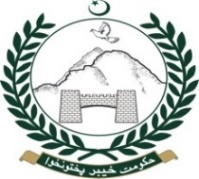 Government of Khyber PakhtunkhwaPlanning & Development Department                             Sustainable Development UnitProject Management Unit Khyber Pass Economic Corridor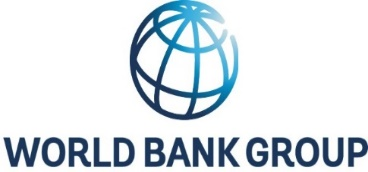 Country:PakistanName of the Project:Khyber Pass Economic CorridorConsultancy Services:Scoping Exercise for Economic Development of Women-owned or Women-managed firms in Greater Peshawar area and Khyber District.     Credit No.:IDA-62700Project ID:P159577S. NDeliverableTimeline1Inception Report including detailed methodology and workplan2 weeks2Consultative workshop1st month3Draft Report 2nd month4Consultative Workshop 3rd month 5Final Report3rd monthS #Key ExpertEducation Experience 01Team Leader				                                Master’s degree in a Management, Finance, Business Administration, public administration, Social Sciences or equivalent.At least 07 years of experience in conducting assignment,Should have led the 3 assignments of similar nature 02Enterprise Development ExpertMaster’s degree in a Management, commerce Finance, Business Administration, public administration, Social Sciences or equivalent.07 years of experience in the relevant field  03Gender ExpertMaster’s degree in a Gender, Management, commerce Finance, Business Administration, public administration, Social Sciences or equivalent.07 years of experience in the relevant field  04Survey expert	             Master’s degree in a Management, commerce Finance, Business Administration, public administration, Social Sciences or equivalent.07 years of experience in the relevant field  05StatisticianMaster’s degree in statics or equivalent.07 years of experience in the relevant field  